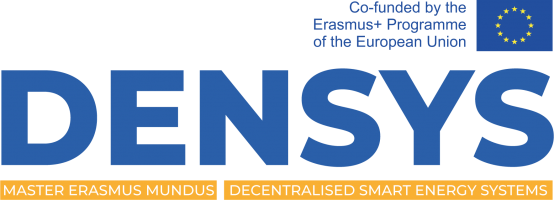 Appeal Form (application procedure)The European Commission has decided that all applicants will have the right to appeal. For that, you have to provide a specific reason why you believe DENSYS Consortium decision to decline your application is unfair or not appropriate. You have 2 months from the date when you receive the notification to submit an appeal, by sending a scanned copy of the appeal form to densys-contact@univ-lorraine.fr, indicating as subject of this email “DENSYS_2021_Selection_Appeal_Full_Name”. Date 										Applicant signatureNameSurnameApplication numberAddressCityCityState the decision you appeal against State the decision you appeal against State the decision you appeal against max. 200 char. (space included)max. 200 char. (space included)max. 200 char. (space included)State the reasons for which the decision should changedState the reasons for which the decision should changedState the reasons for which the decision should changedmax. 400 char. (space included)max. 400 char. (space included)max. 400 char. (space included)